Publicado en León el 15/02/2021 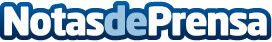 Cómo ganarse la vida invirtiendo en bolsa, con un sistema sencillo y eficaz, sin perder patrimonioLa crisis del COVID-19, ha afectado gravemente a muchas familias, y no son pocos los que ven en el Trading una salida para mejorar su economía. Raúl Ruiz, Trader profesional y formador de Traders, explica cómo cualquier persona puede ganarse la vida siendo Trader, con un sistema simple y eficazDatos de contacto:Raúl Ruiz García987084080Nota de prensa publicada en: https://www.notasdeprensa.es/como-ganarse-la-vida-invirtiendo-en-bolsa-con Categorias: Nacional Franquicias Inmobiliaria Finanzas Emprendedores http://www.notasdeprensa.es